 К А Р Т О Т Е К АСХЕМ  И  МОДЕЛЕЙ ПОСТРОЕК ИЗ СТРОИТЕЛЬНОГО МАТЕРИАЛА ДЛЯ  СТИМУЛИРОВАНИЯ   САМОСТОЯТЕЛЬНЫХ СТРОИТЕЛЬНЫХ ИГРВозрастная группа: II младшаяВыполнила: Ильина Татьяна НиколаевнаВоспитатель МБДОУ «Детский сад №97»«Дома»Варианты обыгрывания: 1. в сюжетно-ролевой игре- строители2. в режиссерской игре- домик кукле Кате3. в театрализованной- «Три поросенка»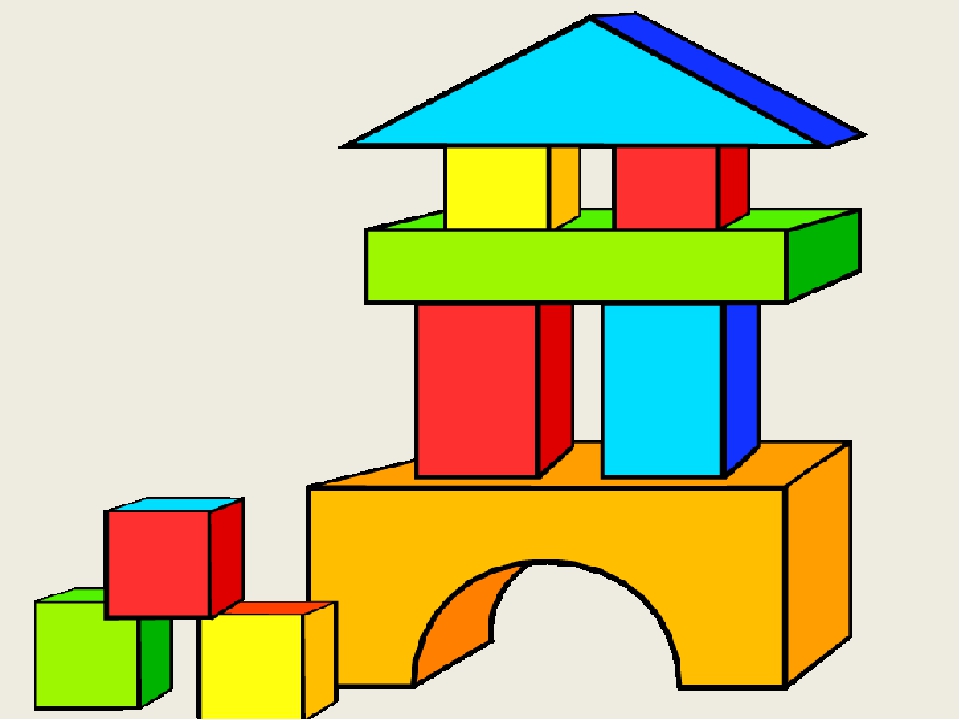 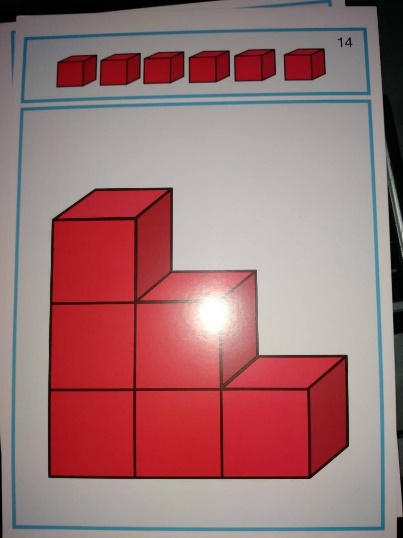                                        «Горка или Лестница»Варианты обыгрывания:1. сюжетно-ролевая игра-строители2. режиссерская игра- подняться к красавице3. театрализованная игра- скатиться с горки«Мебель»Варианты обыгрывания:1. сюжетно-ролевая игра-дочки-матери2. режиссерская игра- стол, кровать и стул для гостей куклы Вали3. театрализованная игра- «Три медведя»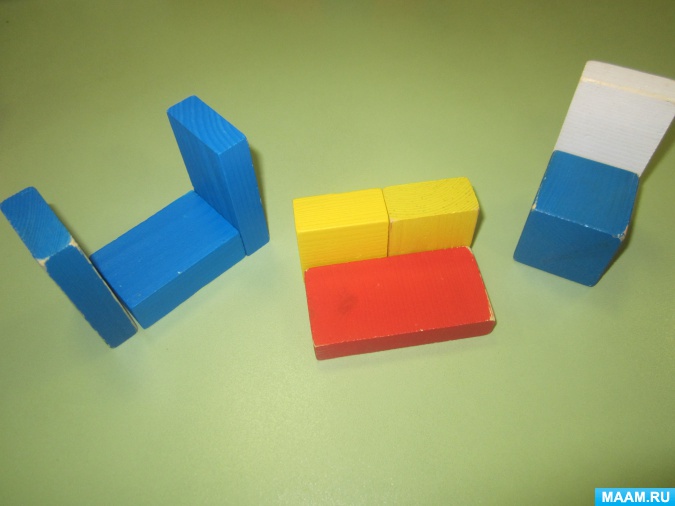                                                     «Машинка»Варианты обыгрывания:1. сюжетно-ролевая игра- пожарные2. режиссерская игра- отвести куклу Зою в магазин3. театрализованная игра- «Бременские музыканты»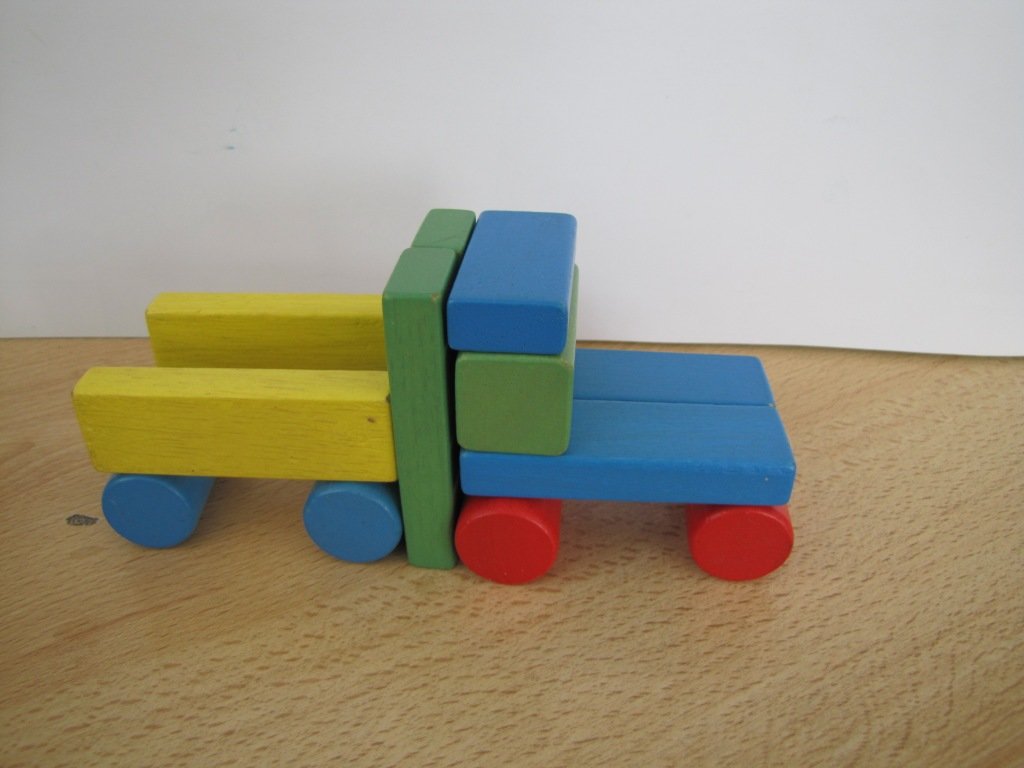 «Дорожка»Варианты обыгрывания:1. сюжетно-ролевая игра-подиум2. режиссерская игра- кукла Валя занимается спортом3. театрализованная игра- мишка побежал по дорожке к лисе в гости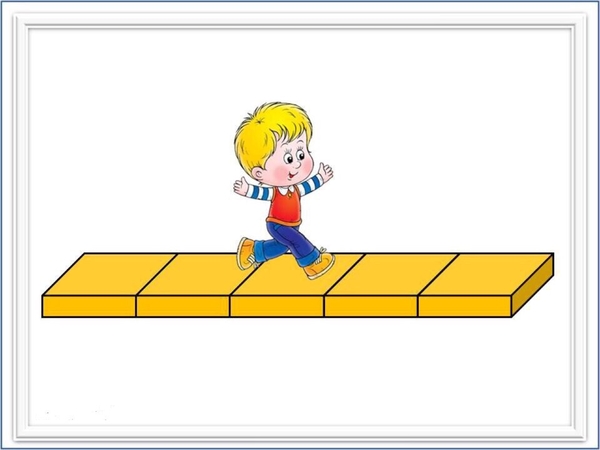 «Слон»Варианты обыгрывания:1. сюжетно-ролевая игра-зоопарк2. режиссерская игра- дрессировка слона3. театрализованная игра- цирк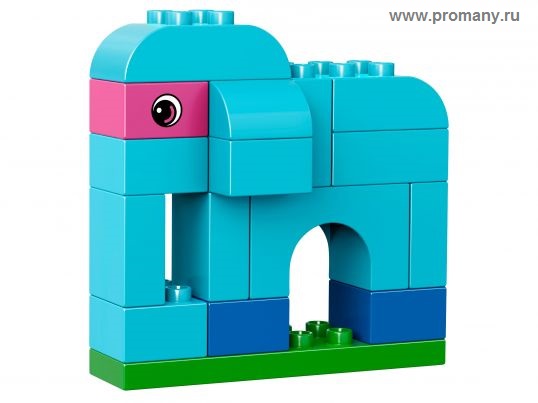 «Животные»Варианты обыгрывания:1. сюжетно-ролевая игра-зоопарк2. режиссерская игра- директор зоопарка3. театрализованная игра- «Теремок» (другие животные)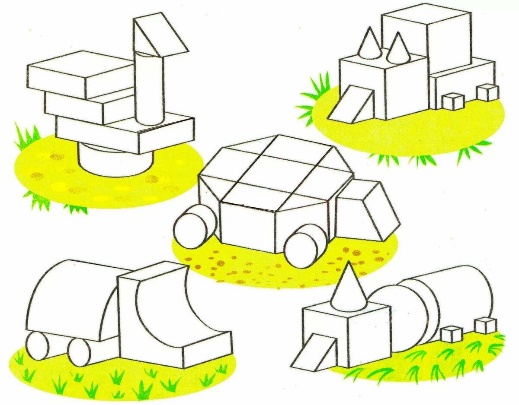 «Транспорт»Варианты обыгрывания:1. сюжетно-ролевая игра-автоводитель, таксист2. режиссерская игра- управление машинами, гонки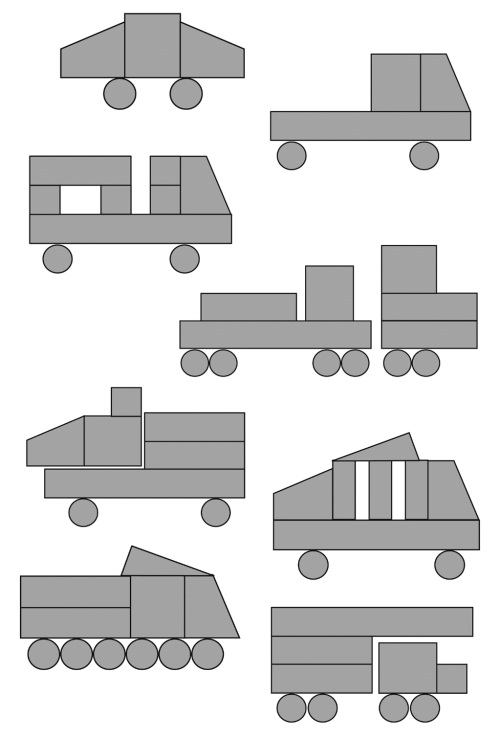 «Ракета»Варианты обыгрывания:1. сюжетно-ролевая игра-космонавты2. режиссерская игра- запускание ракеты3. театрализованная игра- мишка и лиса оправились путешествовать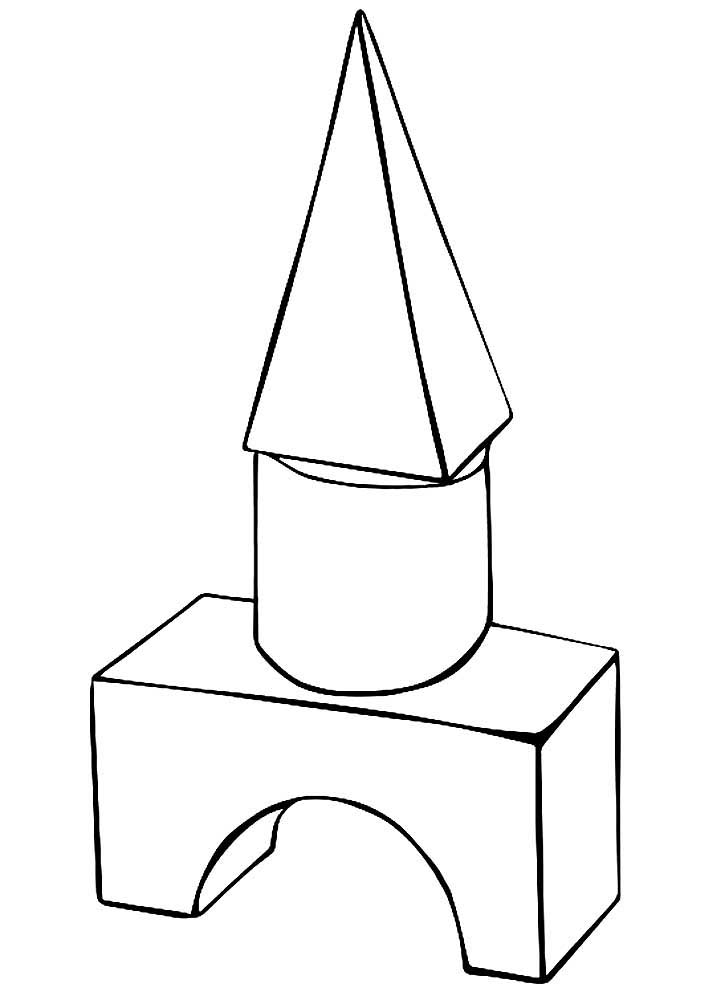 «Лодки»Варианты обыгрывания:1. сюжетно-ролевая игра-путешественники2. режиссерская игра- запуск лодок под командованием командира3. театрализованная игра- белка и заяц повезли гостинцы лисе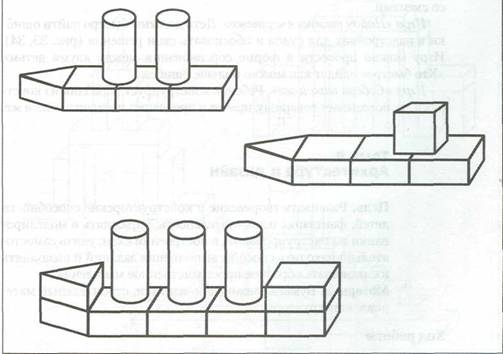 